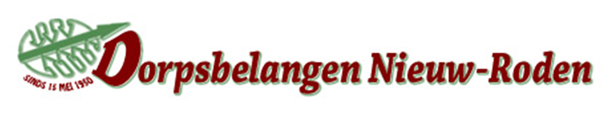 Jaarverslag  Dorpsbelangen Nieuw-Roden 2022Het bestuur bestaat uit  Piet Luursema, Laurens Lukje, Koos Kremer en Jan SpiegelaarDe taakverdeling is ongewijzigd. Piet voorzitter, Laurens secretaris, Koos penningmeester en hij vertegenwoordigt ons in de groep gasopslag Langelo van de omliggende dorpen. Jan vertegenwoordigt ons als afgevaardigde naar het bestuur van het Dorpshuis en het Platform. Het bestuur doet een dringend verzoek aan de inwoners om zich kandidaat te stellen voor het bestuur om zo Dorpsbelangen kerngezond te houden.Onze taak bestaat hoofdzakelijk uit het onderhouden van de contacten met de Gemeente op allerlei gebied met de bevoegdheid zoals in het convenant met de Gemeent  is vastgelegd. Dit convenant zal worden vernieuwd en aangepast aan de hedendaagse omstandigheden.Ondanks dat Corona ons vooral begin dit jaar  nogal parten speelde is het sociale leven in Nieuw-Roden weer op gang gekomen, wat voor de activiteitencommissie de mogelijkheid bood om weer meerdere activiteiten te organiseren, vooral in en om het Dorpshuis zoals paaseieren zoeken voor de kinderen, noten schieten voor iedereen, toneel en muziekevenementen, kennismaken van dorpsgenoten met de middenstand en andere vereniginge. Al met al organiseert de activiteitencommissie veel, dit verdient meer deelname .Dorpsbelangen, de activiteitencommissie en het het Dorpshuis gaan meer samenwerken, wat goed voor het dorp is.  Verschillende activiteiten zullen dan ook gezamenlijk georganiseerd worde .Ontwikkelingen in 2022 van meerdere plannen waar Dorpsbelangen bij betrokken is:Aanplant bos aan de Esweg richting Roderesch, ook in 2022 geen plan van de Gemeente .Nog geen snelheidsremmende  maatregelen in het bebouwde gedeelte van de Esweg .Centrumplan: er wordt momenteel druk gebouwd aan ca. 22 woningen, zowel levensloop als2 onder 1 kap, oplevering van deze woningen zal medio 2023 plaatsvinden. De ontsluitingsweg van deze woningen van Dorpsstraat naar Beukenlaan krijgt de naam Husing-Slag. De toekomstige bewoners hebben op de bouwplaats reeds kennis met elkaar gemaakt, ook Dorpsbelangen heeft deze meeting bezocht .De vier nieuwe appartementen aan de Dorpsstraat zijn klaar om opgeleverd te worden, ook het plan aan de Andries Turksemalaan tegenover het hertenkamp is op een woning na gerealiseerd en bewoond .Evenals aan de Burgemeester Bloemerstraat zijn de nieuwe levensloopbestendige woningen aan de Madelief sinds september ook door de nieuwe bewoners betrokken. De Gemeente is bezig met de laatste werkzaamheden aan trottoir en andere openbare ruimtes. Er wordt samen met Woonborg voor een groene aanplant gezorgd. Plan Terheyl (Zuidersma) vordert gestaag maar werkzaamheden zijn o.a vanwege meerdere bezwaren van omliggende bewoners nog steeds niet opgestart.Nog geen ontwikkeling voor  verdere bouwplannen. In een gesprek met de Wethouders Darwinkel en Meyer zal dit punt op 10 november op tafel kome, evenals de plannen van renovatie van Dorpsstraat en Shared-Space kruising en verkeersveiligheid in het dorp Natuurbegraven: ondanks herhaald verzoek ontbreekt  het bij de Gemeente aan een goed plan van uitvoering.Speelveld, de Brink en Pompstraatje: de speeltoestellen op het Brinkveld zijn geplaatst en worden veel door kinderen uit de omgeving gebruikt.  De plannen om de pomp en Pompstraatje te renoveren met subsidie uit het Dorpenfonds is tot op heden gestrand, maar wordt in 2023 weer aan de Gemeente gepresenteerd.  Wel heeft onze secretaris Laurens Lukje in samenwerking met Leonie van Roekel meerdere fondsen succesvol benaderd  en zo een groot bedrag aan euro’s binnen gehaald en aangevuld met gelden verkregen uit de wekelijkse arbeid van de vrijwilligers op de begraafplaats is het bedrag voldoende voor het realiseren van een pomp met waterpartij op het speelvel , dit ter aanvulling van de speeltoestell. Dorpsbelangen heeft het project inmiddels opgestart.Verdere aandachtspunten voor Dorpsbelangen zijn o.a.:Fiets-Looppad van de Poolswijk naar de Mr de Vriesschool. Toekomstig functioneren van de trafo aan de Esweg. Verbeterpunten Schouw en onderhoud groen.Kerstverlichting.Werving nieuwe leden.Zomermeeting met hapje en drankje  voor leden dorpsgenoten en nieuwe dorpsgenotenZo heeft Dorpsbelangen ook in 2023 weer volop zaken die de nodige aandacht vragen. Wij wensen iedereen alvast prettige feestdagen en een gezond en gelukkig 2023 toe.Namens het  Bestuur:P. Luursema .L. LukjeK.KremerJ. Spiegelaar 1 november 2022